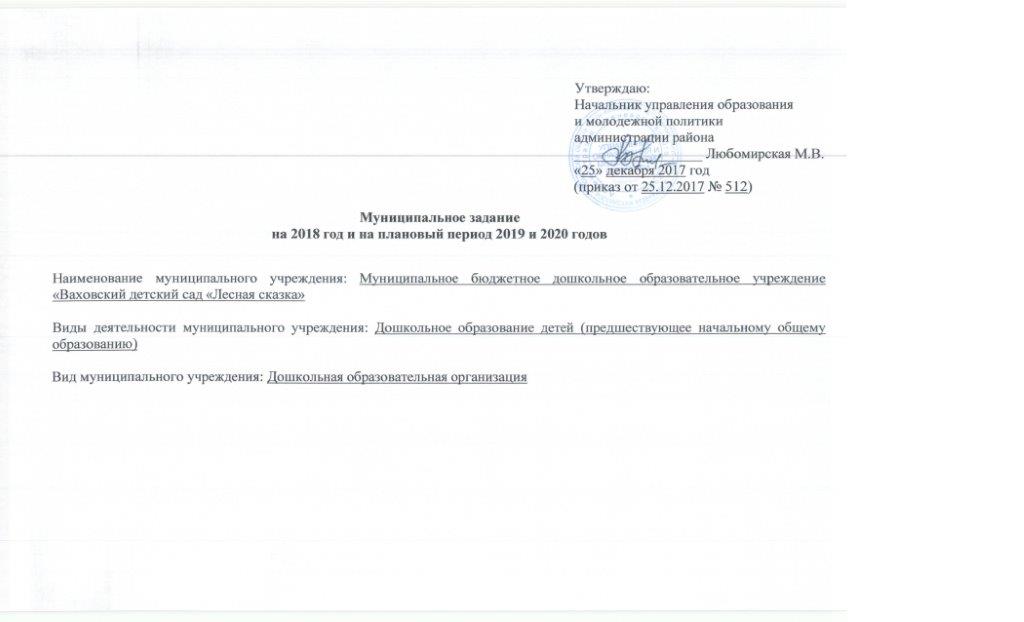 Часть 1. Сведения об оказываемых муниципальных услугах¹Раздел  011. Наименование муниципальной услуги: Реализация основных общеобразовательных программ дошкольного образования                                                                                                               (из ведомственного перечня муниципальных услуг) 2. Категории потребителей муниципальной услуги: Физические лица без ограниченных возможностей здоровья, физические лица от 1,5 до 3 лет; физические лица от 3 до 5 лет, физические лица от 5 до 7 лет, физические лица с ограниченными возможностями здоровья3.  Показатели, характеризующие объем и (или) качество муниципальной услуги:3.1. Показатели, характеризующие качество муниципальной услуги²:Допустимые (возможные) отклонения от установленных показателей качества муниципальной услуги, в пределах которых муниципальное задание считается выполненным (процентов) 95%3.2. Показатели, характеризующие объем муниципальной услуги:Допустимые (возможные) отклонения от установленных показателей объема муниципальной услуги, в пределах которых муниципальное задание считается выполненным (процентов) 95%4. Нормативные правовые акты, устанавливающие размер платы (цену, тариф) либо порядок ее (его) установления:5. Порядок оказания муниципальной услуги:5.1. Нормативные правовые акты, регулирующие порядок оказания муниципальной услуги:Федеральный закон «Об образовании в Российской Федерации» от 29.12.2012 № 273-ФЗ;Устав муниципального бюджетного образовательного учреждения;СанПиН 2.4.1.3147-13 «Санитарно-эпидемиологические требования к устройству, содержанию и организации режима работы дошкольных образовательных организаций»;5.2. Порядок  информирования потенциальных потребителей муниципальной услугиРаздел  021. Наименование муниципальной услуги: Присмотр  и  уход                        (из ведомственного перечня муниципальных услуг) 2. Категории потребителей муниципальной услуги: Физические лица без ограниченных возможностей здоровья, физические лица от 1,5 до 3 лет; физические лица от 3 до 5 лет, физические лица от 5 до 7 лет, физические лица с ограниченными возможностями здоровья3.  Показатели, характеризующие объем и (или) качество муниципальной услуги:3.1. Показатели, характеризующие качество муниципальной услуги²:Допустимые (возможные) отклонения от установленных показателей качества муниципальной услуги, в пределах которых муниципальное задание считается выполненным (процентов) 95%3.2. Показатели, характеризующие объем муниципальной услуги:Допустимые (возможные) отклонения от установленных показателей объема муниципальной услуги, в пределах которых муниципальное задание считается выполненным (процентов) 95%4. Нормативные правовые акты, устанавливающие размер платы (цену, тариф) либо порядок ее (его) установления:5. Порядок оказания муниципальной услуги:5.1. Нормативные правовые акты, регулирующие порядок оказания муниципальной услуги:Федеральный закон «Об образовании в Российской Федерации» от 29.12.2012 № 273-ФЗ;Устав муниципального бюджетного образовательного учреждения;СанПиН 2.4.1.3147-13 «Санитарно-эпидемиологические требования к устройству, содержанию и организации режима работы дошкольных образовательных организаций»;5.2. Порядок  информирования потенциальных потребителей муниципальной услугиЧасть 3. Прочие сведения о муниципальном задании51. Основания  для  досрочного  прекращения выполнения муниципального задания ликвидация образовательного учреждения, реорганизация образовательного учреждения, исключение муниципальной услуги из перечня муниципальных услуг2. Иная информация, необходимая  для выполнения  (контроля  за выполнением) муниципального задания: _________________________________________________________________________________________________________3. Порядок контроля выполнения муниципального задания4. Требования к отчетности о выполнении муниципального задания:4.1. Периодичность представления отчетов о выполнении муниципального задания: ежегодно, 4.2. Сроки представления отчетов о выполнении муниципального задания: в срок до 12 января года, следующего за отчетным.4.3. Иные требования к отчетности о выполнении муниципального задания __________________________________________________________________________________________________________________________________________5. Иные показатели, связанные с выполнением муниципального задания 6________________________________________________________________________________________________________________________________________________1 Формируется при установлении муниципального задания на оказание муниципальной услуги (услуг) и работы (работ) и содержит требования к оказанию муниципальной услуги (услуг) раздельно по каждой из муниципальных услуг с указанием порядкового номера раздела. 2 Заполняется при установлении показателей, характеризующих качество муниципальной услуги, в ведомственном перечне муниципальных услуг и работ.3 Формируется при установлении муниципального задания на оказание муниципальной услуги (услуг) и работы (работ) и содержит требования к выполнению работы (работ) раздельно по каждой из работ с указанием порядкового номера раздела. 4 Заполняется при установлении показателей, характеризующих качество работы, в ведомственном перечне муниципальных услуг и работ.5 Заполняется в целом по муниципальному заданию.6 В числе иных показателей может быть указано допустимое (возможное) отклонение от выполнения муниципального задания, в пределах которого оно считается выполненным, при принятии структурным подразделением администрации района, осуществляющим функции и полномочия учредителя бюджетного или автономного учреждения, главным распорядителем средств бюджета, в ведении которого находится казенное учреждение, решения об установлении общего допустимого (возможного) отклонения от выполнения муниципального задания, в пределах которого оно считается выполненным (в процентах). В этом случае допустимые (возможные) отклонения, предусмотренные в подпунктах 3.1 и 3.2 настоящего муниципального задания, не заполняются. Уникальный номер реестровой записиПоказатель,характеризующий содержание муниципальной услугиПоказатель,характеризующий содержание муниципальной услугиПоказатель,характеризующий содержание муниципальной услугиПоказатель, характеризующий условия (формы) оказания муниципальной услугиПоказатель, характеризующий условия (формы) оказания муниципальной услугиПоказатель качества муниципальной услугиПоказатель качества муниципальной услугиПоказатель качества муниципальной услугиЗначения показателей качества муниципальной услугиЗначения показателей качества муниципальной услугиЗначения показателей качества муниципальной услугиУникальный номер реестровой записиПоказатель,характеризующий содержание муниципальной услугиПоказатель,характеризующий содержание муниципальной услугиПоказатель,характеризующий содержание муниципальной услугиПоказатель, характеризующий условия (формы) оказания муниципальной услугиПоказатель, характеризующий условия (формы) оказания муниципальной услугиПоказатель качества муниципальной услугиПоказатель качества муниципальной услугиПоказатель качества муниципальной услуги2018 год(очередной финансовый год)2019 год(1-й год планового периода)2020 год(2-й год планового периода)Уникальный номер реестровой записиПоказатель,характеризующий содержание муниципальной услугиПоказатель,характеризующий содержание муниципальной услугиПоказатель,характеризующий содержание муниципальной услугиПоказатель, характеризующий условия (формы) оказания муниципальной услугиПоказатель, характеризующий условия (формы) оказания муниципальной услугинаименованиепоказателяединицаизмерения по ОКЕИединицаизмерения по ОКЕИ2018 год(очередной финансовый год)2019 год(1-й год планового периода)2020 год(2-й год планового периода)Уникальный номер реестровой записиВиды образовательных программ(наименованиепоказателя)Категория потребителей(наименованиепоказателя)Возраст обучающихся(наименованиепоказателя)Формы образования и формы реализации образовательных программ(наименованиепоказателя)__________(наименованиепоказателя)наименованиепоказателянаименованиепоказателякод123456789101112Образовательная программа дошкольного образованияФизические лица без ограниченных возможностей здоровья, физические лица от 1,5 до 3 лет; физические лица от 3 до 5 лет, физические лица от 5 до 7 лет, физические лица с ограниченными возможностями здоровьяОт 1,5 до 7 летОчнаяУдовлетворение потребности семьи и ребенка в условиях дошкольного образованияпроценты744100100100Уникальный номер реестровой записиПоказатель, характеризующий содержание муниципальной услугиПоказатель, характеризующий содержание муниципальной услугиПоказатель, характеризующий содержание муниципальной услугиПоказатель,характеризующий условия (формы) оказания муниципальной услугиПоказатель,характеризующий условия (формы) оказания муниципальной услугиПоказатель объема муниципальной услугиПоказатель объема муниципальной услугиПоказатель объема муниципальной услугиЗначение показателя объема муниципальной услугиЗначение показателя объема муниципальной услугиЗначение показателя объема муниципальной услугиСреднегодовой размер платы (цена, тариф)Среднегодовой размер платы (цена, тариф)Среднегодовой размер платы (цена, тариф)Уникальный номер реестровой записиВиды образовательных программ(наименованиепоказателя)Категория потребителей(наименованиепоказателя)Возраст обучающихся(наименованиепоказателя)Формы образования и формы реализации образовательных программ (наименованиепоказателя)_______(наименованиепоказателя)наименованиепоказателяединица измерения по ОКЕИединица измерения по ОКЕИ2018 год(очередной финансовый год)2019 год(1-й год планового периода)2020 год(2-й год планового периода)2018 год(очередной финансовый год)2019 год(1-й год планового периода)2020 год(2-й год планового периода)Уникальный номер реестровой записиВиды образовательных программ(наименованиепоказателя)Категория потребителей(наименованиепоказателя)Возраст обучающихся(наименованиепоказателя)Формы образования и формы реализации образовательных программ (наименованиепоказателя)_______(наименованиепоказателя)наименованиепоказателянаименованиекод2018 год(очередной финансовый год)2019 год(1-й год планового периода)2020 год(2-й год планового периода)2018 год(очередной финансовый год)2019 год(1-й год планового периода)2020 год(2-й год планового периода)123456789101112131415Образовательная программа дошкольного образованияФизические лица без ограниченных возможностей здоровья, физические лица от 1,5 до 3 лет; физические лица от 3 до 5 лет, физические лица от 5 до 7 лет, физические лица с ограниченными возможностями здоровьяОт 1,5 до 7 летОчнаяСреднегодовое число обучающихсячеловек792707070374 752,9374 752,9374 752,9Нормативный правовой актНормативный правовой актНормативный правовой актНормативный правовой актНормативный правовой актВидПринявший органДатаНомерНаименование12345ПостановлениеАдминистрация районаСпособ информированияСостав размещаемой(доводимой) информацииЧастота обновления информации123Размещение информации в сети Интернет на сайте образовательного учрежденияв соответствии с:статьи 29 Федерального закона «Об образовании в Российской Федерации» от 29.12.2012 № 273-ФЗв течение десяти рабочих дней со дня их создания, получения или внесения в них соответствующих изменений с п.3 статьи 29 Федерального закона «Об образовании в Российской Федерации» от 29.12.2012 № 273-ФЗРазмещение информации в печатных средствах массовой информациио приеме граждан в образовательное учреждение;об итогах работы образовательного учреждения за год, в том числе участие в конкурсах различных уровнейпо мере изменения и дополнения данныхРазмещение информации у входа в зданиео режиме работы муниципального образовательного учреждения;о приеме граждан в образовательное учреждениепо мере изменения и дополнения данныхРазмещение информации на информационных стендахрасписание занятий; итоги работы образовательного учреждения,  в том числе участие в конкурсах различных уровней; справочные телефоныпо мере изменения и дополнения данныхУникальный номер реестровой записиПоказатель,характеризующий содержание муниципальной услугиПоказатель,характеризующий содержание муниципальной услугиПоказатель,характеризующий содержание муниципальной услугиПоказатель, характеризующий условия (формы) оказания муниципальной услугиПоказатель, характеризующий условия (формы) оказания муниципальной услугиПоказатель качества муниципальной услугиПоказатель качества муниципальной услугиПоказатель качества муниципальной услугиЗначения показателей качества муниципальной услугиЗначения показателей качества муниципальной услугиЗначения показателей качества муниципальной услугиУникальный номер реестровой записиПоказатель,характеризующий содержание муниципальной услугиПоказатель,характеризующий содержание муниципальной услугиПоказатель,характеризующий содержание муниципальной услугиПоказатель, характеризующий условия (формы) оказания муниципальной услугиПоказатель, характеризующий условия (формы) оказания муниципальной услугиПоказатель качества муниципальной услугиПоказатель качества муниципальной услугиПоказатель качества муниципальной услуги2018 год(очередной финансовый год)2019 год(1-й год планового периода)2020 год(2-й год планового периода)Уникальный номер реестровой записиПоказатель,характеризующий содержание муниципальной услугиПоказатель,характеризующий содержание муниципальной услугиПоказатель,характеризующий содержание муниципальной услугиПоказатель, характеризующий условия (формы) оказания муниципальной услугиПоказатель, характеризующий условия (формы) оказания муниципальной услугинаименованиепоказателяединицаизмерения по ОКЕИединицаизмерения по ОКЕИ2018 год(очередной финансовый год)2019 год(1-й год планового периода)2020 год(2-й год планового периода)Уникальный номер реестровой записиВиды образовательных программ(наименованиепоказателя)Категория потребителей(наименованиепоказателя)Возраст обучающихся(наименованиепоказателя)Формы образования и формы реализации образовательных программ(наименованиепоказателя)__________(наименованиепоказателя)наименованиепоказателянаименованиепоказателякод123456789101112Образовательная программа дошкольного образованияФизические лица без ограниченных возможностей здоровья, физические лица от 1,5 до 3 лет; физические лица от 3 до 5 лет, физические лица от 5 до 7 лет, физические лица с ограниченными возможностями здоровьяОт 1,5 до 7 летОчнаяУдовлетворение потребности семьи и ребенка в условиях дошкольного образованияпроценты744100100100Уникальный номер реестровой записиПоказатель, характеризующий содержание муниципальной услугиПоказатель, характеризующий содержание муниципальной услугиПоказатель, характеризующий содержание муниципальной услугиПоказатель,характеризующий условия (формы) оказания муниципальной услугиПоказатель,характеризующий условия (формы) оказания муниципальной услугиПоказатель объема муниципальной услугиПоказатель объема муниципальной услугиПоказатель объема муниципальной услугиЗначение показателя объема муниципальной услугиЗначение показателя объема муниципальной услугиЗначение показателя объема муниципальной услугиСреднемесячный  размер платы (цена, тариф)Среднемесячный  размер платы (цена, тариф)Среднемесячный  размер платы (цена, тариф)Уникальный номер реестровой записиВиды образовательных программ(наименованиепоказателя)Категория потребителей(наименованиепоказателя)Возраст обучающихся(наименованиепоказателя)Формы образования и формы реализации образовательных программ (наименованиепоказателя)_______(наименованиепоказателя)наименованиепоказателяединица измерения по ОКЕИединица измерения по ОКЕИ2018 год(очередной финансовый год)2019 год(1-й год планового периода)2020 год(2-й год планового периода)2018 год(очередной финансовый год)2019 год(1-й год планового периода)2020 год(2-й год планового периода)Уникальный номер реестровой записиВиды образовательных программ(наименованиепоказателя)Категория потребителей(наименованиепоказателя)Возраст обучающихся(наименованиепоказателя)Формы образования и формы реализации образовательных программ (наименованиепоказателя)_______(наименованиепоказателя)наименованиепоказателянаименованиекод2018 год(очередной финансовый год)2019 год(1-й год планового периода)2020 год(2-й год планового периода)2018 год(очередной финансовый год)2019 год(1-й год планового периода)2020 год(2-й год планового периода)123456789101112131415Образовательная программа дошкольного образованияФизические лица без ограниченных возможностей здоровья, физические лица от 1,5 до 3 лет; физические лица от 3 до 5 лет, физические лица от 5 до 7 лет, физические лица с ограниченными возможностями здоровьяОт 1,5 до 7 летОчнаяСреднегодовое число обучающихсячеловек7927070703 0003 0003 000Нормативный правовой актНормативный правовой актНормативный правовой актНормативный правовой актНормативный правовой актВидПринявший органДатаНомерНаименование12345ПостановлениеАдминистрация районаСпособ информированияСостав размещаемой(доводимой) информацииЧастота обновления информации123Размещение информации в сети Интернет на сайте образовательного учрежденияв соответствии с:статьи 29 Федерального закона «Об образовании в Российской Федерации» от 29.12.2012 № 273-ФЗв течение десяти рабочих дней со дня их создания, получения или внесения в них соответствующих изменений с п.3 статьи 29 Федерального закона «Об образовании в Российской Федерации» от 29.12.2012 № 273-ФЗРазмещение информации в печатных средствах массовой информациио приеме граждан в образовательное учреждение;об итогах работы образовательного учреждения за год, в том числе участие в конкурсах различных уровнейпо мере изменения и дополнения данныхРазмещение информации у входа в зданиео режиме работы муниципального образовательного учреждения;о приеме граждан в образовательное учреждениепо мере изменения и дополнения данныхРазмещение информации на информационных стендахрасписание занятий; итоги работы образовательного учреждения,  в том числе участие в конкурсах различных уровней; справочные телефоныпо мере изменения и дополнения данныхФормы контроляПериодичностьГлавный распорядитель бюджетных средств района, структурное подразделение администрации района, осуществляющее контроль за исполнением муниципального задания 1231. Контроль  в форме выездной проверкипо мере необходимости (в случае поступления обоснованных жалоб потребителей, требования правоохранительных органов)управление образования и молодежной политики администрации района2. Контроль  в  форме документарной  проверки Ежемесячно (отчет о выполнении муниципального задания в части финансового обеспечения);1 раз в год (отчет о выполнении муниципального задания по показателям, характеризующим качество муниципальной услуги)управление образования и молодежной политики администрации района